Leith Academy S5&S6 Learner Pathways for 2021-22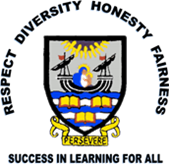 Name ______________________________________		Year____________		House_________________In S5, you must study 5 subjects; you will also have 2 periods of PE, 1 of PSE and some periods of Wider Achievement if picking any Nationals. The subjects you choose should ideally be subjects you are currently studying in S4 to allow for progression in your learning but can also be new options. In S6, you must study 5 subjects if only choosing these at National Levels or when only picking 3 Highers or less; you will also have 2 periods of core Study, 1 period of PSE and may have some periods of Wider Achievement or Volunteering. Volunteering will mean being timetabled to support S1-3 classes for subjects in which you are competent.  If you are picking 4 Highers or a combination of subjects including Advanced Highers then 4 or 5 subjects must be chosen; you will also have 2 periods of core Study, 1 of PSE and may have 1 study column (equating to 5 periods) and/or some periods of Volunteering or Wider Achievement. If you are picking 3 Advanced Highers then you may pick only 3 subjects at this level but are recommended to pick at least 1 more at Higher or National level.Please also note the following:You should make your choices by using the following link and completing the appropriate Form by the 17th of March:S4 going into S5 - https://tinyurl.com/4cajwtlnS5 going into S6 - https://tinyurl.com/1jtrgo8vIf you can’t access this Form then you can email your choices to the following address: Admin@Leith.edin.sch.ukIt may be possible to offer some other courses in Column B – our ‘travel column’ – during double periods on Tuesdays and Thursdays.  These will be run at local schools or colleges.  50% of transport costs only will be paid by the school.Info. on courses at Edinburgh College, including Foundation Apprenticeships, is available from House Heads and on the College website: http://www.edinburghcollege.ac.uk/Schools/Are-You-Still-At-School. If you wish to apply for one of these courses then you must do so online and also inform your House Head.Requests for additional Advanced Higher courses should be noted at the end of your form, where you may also note interest in the Jobs + Education + Training (J.E.T.) programme.S6 pupils interested in developing an ‘Art Portfolio’ (for college entry) can indicate this in any column.You must include a first choice and a second choice in each column, bearing in mind the total number choices you will be making for next session (5 for all new S5s; 3 or 4 or 5 for new S6s depending on the Pathway selected).Leith Academy S5&S6 Learner Pathways for 2021-22Column AColumn BColumn CColumn DColumn EAdvanced HigherArt PortfolioDramaArt PortfolioSpanishModern StudiesArt PortfolioEnglishPE Art PortfolioPhysicsHistoryArt PortfolioMathsHighersEnglishEnglishEnglishMathsEnglish&Psychology (S6 only)MathsMathsPhysicsMathsLevel 6 Modern StudiesDramaHistoryModern StudiesChemistryNPAsAdministrationComputingBusiness ManagementBiologyFrenchDesign and ManufactureMandarinSpanishEconomicsPEBiologyPEMedia NPAExercise & Fitness NPAESOLDramaMusicGeographyJournalism NPAHealth & Food TechnologyArtBusiness ManagementRMPSArtLanguages for WorkEIF Personal Development AwardAccountingCollege/ Foundation ApprenticeshipsSQA Leadership (S6 Only)S6 Only:StudyStudyStudyStudyStudyColumn AColumn BColumn CColumn DColumn ENationals& NPAsEnglish N5Numeracy and Finance NPAEnglish N5English N5ESOL N4/5History N4/5Maths N5Maths N5English N4Maths N5Level 5 BiologyBiology N5RMPS N4/5Maths N5Biology N4Chemistry N4Chemistry N5Computer Game Design NPAMaths N4Biology N5Design, Engineer, ConstructPhysics N5Modern Studies N4/5Applications of Maths N4Chemistry N5Early Learning and Childcare N4/5Physics N4History N4/5Design & Manufacture N4/5Health & Food Technology N5Spanish N4/5Hospitality Practical Cookery N4Cyber Security N4/5Drama N4/5Drama N4/5Geography N4/5Hospitality Practical Cookery N5Biology N5French N4/5Music N4Accounting N5Mandarin N4/5Physics N5Computing N4Computing N5Practical Woodwork N4/5Business Management N4/5Graphic Communication N4/5Music N5Art N4/5PE N4/5Jewellery NPASport & Recreation NPAPeople & Society N3/4Administration N4/5Art N4/5PE N4/5Sociology N5 (S5/6 only)Health Sector N4/5Drama N4/5Administration N4/5Modern Studies N4/5Travel and Tourism N4/5Business Management N4/5Spanish N4/5